
PODZIĘKOWANIE 

dla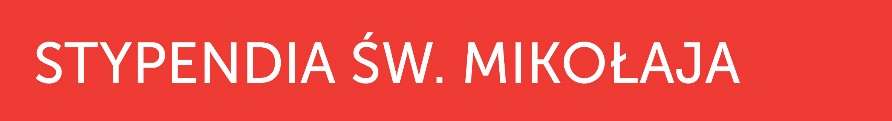 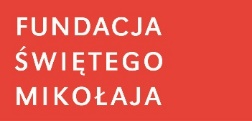 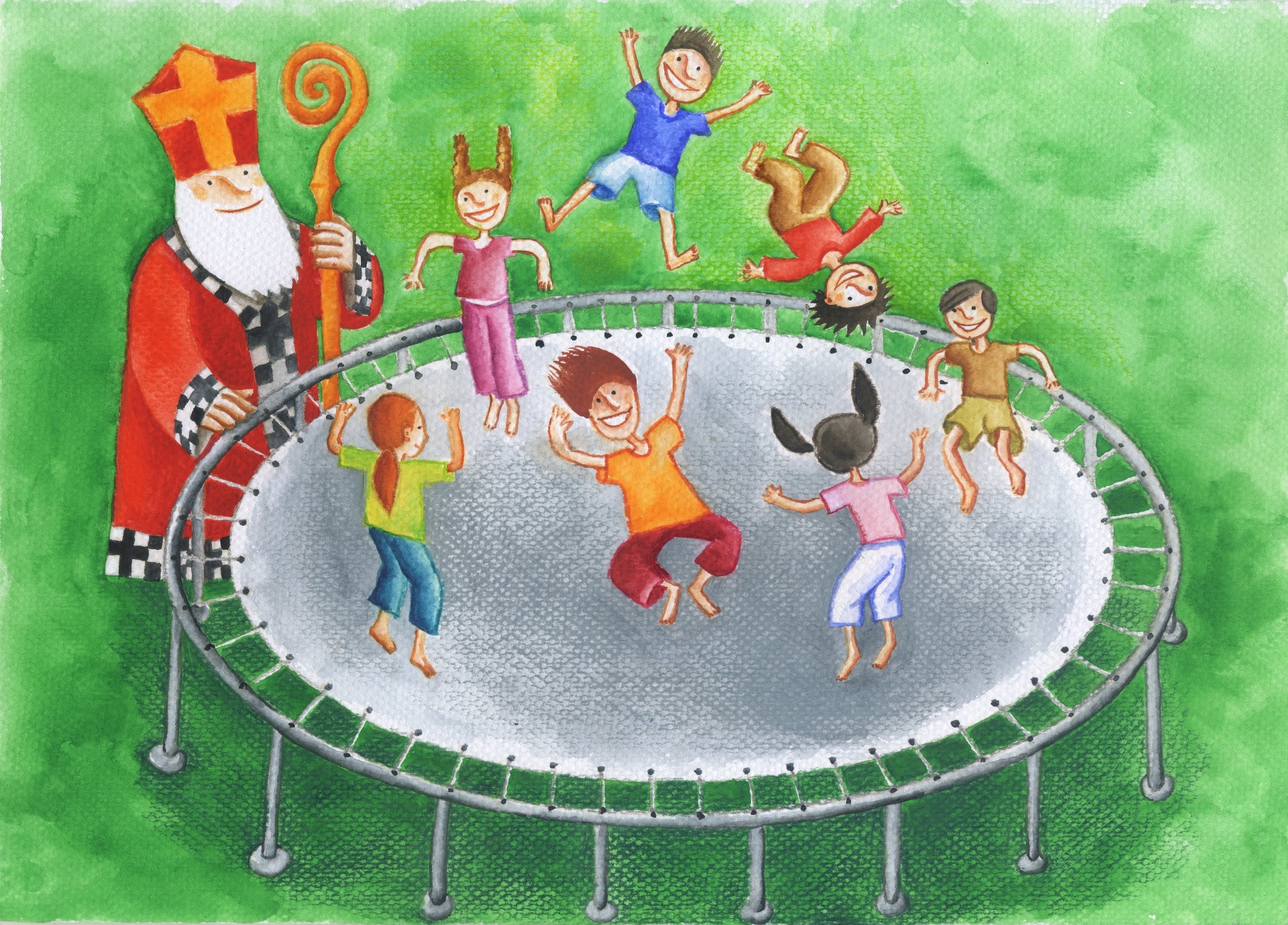 ………………………………………………………………………………………..za udział w zbiórce pieniędzy na rzecz stypendióww ……………………………………………………………………………………………(nazwa szkoły)………………………………………….						………………………………………….          Dyrektor szkoły					          		    Koordynator programu								                 Stypendia św. Mikołaja                                                